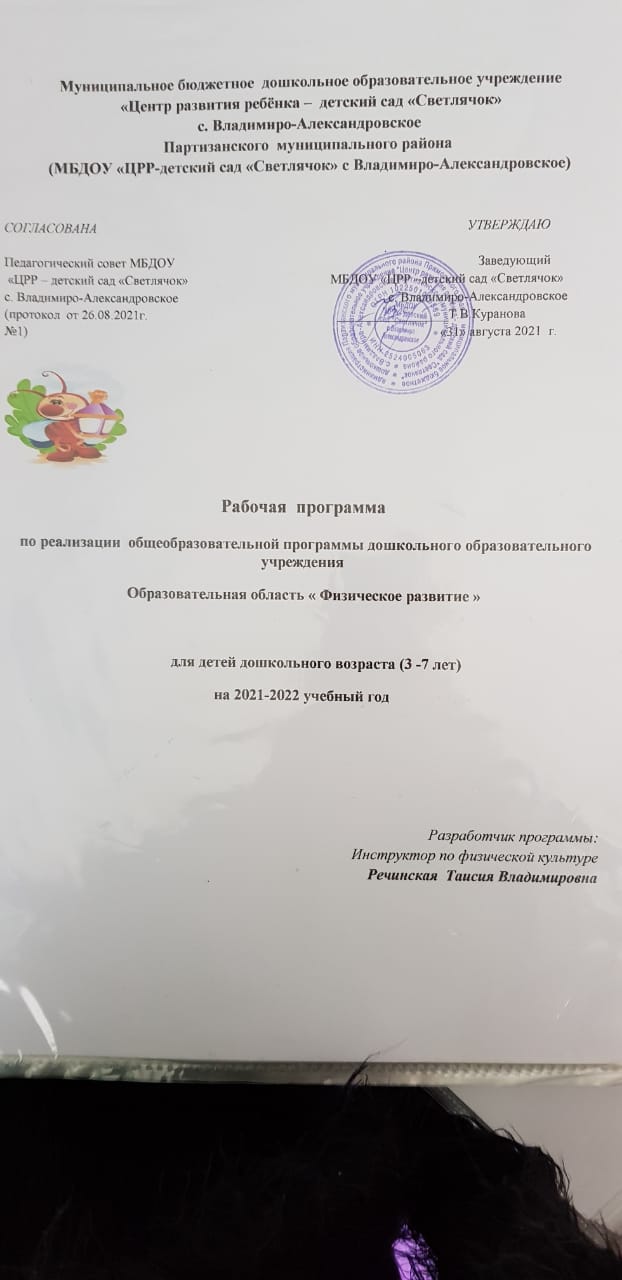 Содержание1. ЦЕЛЕВОЙ РАЗДЕЛ1.1. ПОЯСНИТЕЛЬНАЯ ЗАПИСКА     Забота о всестороннем развитии подрастающего поколения постоянно находится в центре внимания Российской Федерации. Очень важной, составной частью гармоничного развития личности является физическое совершенство: крепкое здоровье, закаленность, ловкость, сила, выносливость. Воспитание всех этих качеств должно начинаться с детства. В связи с этим одной из актуальных задач физического воспитания дошкольников является разработка и использование таких методов и средств, которые способствовали бы функциональному совершенствованию детского организма, повышению его работоспособности, делали бы его стойким и выносливым, обладающим высокими защитными способностями к неблагоприятным факторам внешней среды.     Использование разнообразных форм двигательной деятельности создает оптимальный двигательный режим, необходимый для полноценного физического развития и укрепления здоровья ребенка. Физкультурные праздники, физкультурный досуг, Дни здоровья являются важными компонентами активного отдыха детей. Многообразная деятельность детей, насыщенная эмоциональными играми, упражнениями, проводимыми на свежем воздухе в виде развлечений, способствует физической реакции детей, расслабления организма после умственной нагрузки, укреплению их здоровья полезными упражнениями и в плане всесторонней физической подготовки, и в плане активного отдыха детей являются спортивные игры и упражнения, в основе которых лежат все основные виды движений, выполняемых в самых разнообразных условиях.Рабочая программа по физической культуре является составным компонентом ООП МБДОУ «ЦРР – детский сад «Светлячок».  Программа построена на основе Инновационной Программы Дошкольного Образования «От рождения до школы» под редакцией Н.Е. Вераксы, Т.С. Комаровой, Э.М.Дорофеевой.  Разработана в соответствии с «Федеральным государственным образовательным стандартом дошкольного образования».Программа составлена с учетом:− Законом «Об образовании в Российской Федерации», № 273 от 29.12.2012г;−Приказом Министерства Просвещения РФ№373 от 30.07.2020г. об утверждении порядка организации и осуществления образовательной деятельности по основным общеобразовательным программам – образовательным программам дошкольного образования; − СанПиНом 1.2.3685-21 «Гигиенические нормативы и требование к обеспечению безопасности и вредности для человека факторов среды обитания» от28.012021г.− Федеральным государственным образовательным стандартом дошкольного образования (утвержденный приказом от 17.10.2013г. N 1155 Министерства образования и науки Российской Федерации);- Уставом МБДОУ «ЦРР – детский сад «Светлячок»;- основной образовательной программой МБДОУ «ЦРР – детский сад «Светлячок»          Инструктору по физической культуре следует целенаправленно организовывать образовательный процесс так, чтобы от детей требовалась оптимальная двигательная активность во всех видах детской деятельности. Такой подход не только стимулирует физическое развитие, но и способствует более успешному решению остальных образовательных задач.Цели и задачи реализации ПрограммыЦель программы: Построение целостной системы с активным взаимодействием всех участников педагогического процесса, обеспечивающей оптимальные условия для перехода на новый, более высокий уровень работы   по   физическому развитию   детей, формированию у них физических способностей и качеств с учетом их психофизического развития, индивидуальных возможностей и склонностей; обеспечивающей охрану и укрепление здоровья, формирование основ здорового образа жизни. Реализация данной цели связана с решением следующих задач:- развитие физических качеств — скоростных, силовых, гибкости, выносливости, координации;- накопление и обогащение двигательного опыта детей — овладение основными двигательными режимами (бег, ходьба, прыжки, метание, лазанье);- формирование потребности в двигательной активности и физическом совершенствовании.Программа направлена на:- реализацию принципа доступности, учитывая возрастные особенности воспитанников;- соблюдение дидактических правил «от известного к неизвестному» и «от простого к сложному», реализуя принцип систематичности и последовательности;- усиление оздоровительного эффекта, достигаемого в ходе активного использования дошкольниками освоенных знаний, способов и физических упражнений в физкультурно-оздоровительных мероприятиях, режиме дня, самостоятельных занятиях физическими упражнениями.Принципы построения программы по ФГОС:- полноценное проживание ребенком всех этапов детства (младенческого, раннего и дошкольного возраста), обогащение (амплификация) детского развития;- построение образовательной деятельности на основе индивидуальных особенностей каждого ребенка, при котором сам ребенок становится активным в выборе содержания своего образования, становится субъектом образования;- содействие и сотрудничество детей и взрослых, признание ребенка полноценным участником (субъектом) образовательных отношений;- поддержка инициативы детей в различных видах деятельности;- сотрудничество Организации с семьей;- приобщение детей к социокультурным нормам, традициям семьи, общества и государства;- формирование познавательных интересов и познавательных действий ребенка в различных видах деятельности;- возрастная адекватность дошкольного образования (соответствие условий, требований, методов возрасту и особенностям развития);- учет этнокультурной ситуации развития детей. Принципы и подходы к формированию Программы     Начинать решать эти задачи надо в дошкольном возрасте. Известно, что дошкольный возраст — решающий в становлении физического и психического здоровья. Именно в этом возрасте важно сформировать у детей знания и навыки здорового образа жизни, потребность в систематических занятиях физкультурой и спортом.       Оздоровление детей ведется в ходе непосредственно образовательной деятельности, во время игр, режимных моментов, взаимодействия с семьей. Для повышения интереса к занятиям физическими упражнениями используют различные варианты занятий: традиционные, игровые, сюжетные, занятия тематические с использованием музыкально-ритмических движений, занятия-путешествия. Традиционное, классическое занятие физической культурой состоит из трех частей: • вводная часть, включает упражнения, подготавливающие организм к физической нагрузке — различные виды ходьбы, бег, прыжки, упражнения на развитие равновесия, на профилактику нарушений осанки и т.д.; • основная часть, целью которой является обучение, закрепление и совершенствование навыков основных движений, развитие физических качеств; в основную часть входят: общеразвивающие упражнения, основные движения, подвижная игра, способствующая закреплению двигательных навыков, дающая возможность повысить эмоциональный тонус детей; • заключительная часть предполагает проведение упражнений, игр малой подвижности для приведения организма в спокойное состояние.      В работе используются нетрадиционные подходы к построению и содержанию занятий, позволяющие постоянно поддерживать интерес к ним детей, индивидуализировать подход к каждому ребенку, разумно распределять нагрузки, учитывая уровень двигательной активности и полуролевой принцип подбора движений. Нетрадиционность в данном случае предполагает отличие от классической структуры занятия за счет использования новых способов организации детей, нестандартного оборудования, внесения некоторых изменений в традиционную форму построения занятия, оставив неизменным главное: • на каждом занятии физической культурой должны реализовываться задачи обучения, воспитания и развития ребенка; • обучение основным движениям должно осуществляться по трем этапам: обучение, закрепление, совершенствование; • содержание и методика проведения занятия физической культурой должны способствовать достижению тренирующего эффекта, достаточной моторной плотности и развитию физических качеств.      В настоящее время в работе используются следующие варианты проведения занятий физической культурой:       Занятие по единому сюжету, построенному на сказочной или реальной основе. За основу берется классическая структура занятия физической культурой, содержание двигательной деятельности согласуется с сюжетом.      Тренировочное занятие — закрепление определенных видов движений. Оно обеспечивает возможность многократно повторить движение, потренироваться в технике его выполнения. Традиционная структура занятия физической культурой может быть несколько нарушена за счет исключения общеразвивающих упражнений и увеличения времени работы над основными движениями, элементами спортивных игр при обязательном обеспечении разумной и правильной физиологической нагрузки. Как вариант тренировочного занятия может быть использовано занятие, построенное на  одном движении. Структура его построения аналогична предыдущему, но для упражнения в основных движениях отбирается только один из видов (например: лазанье), и дети упражняются в разных его видах: ползании по скамейке, лазании по гимнастической стенке, пролезании в обруч и т.д.       Круговая тренировка, принцип организации достаточно прост: вводная и заключительная часть занятия проводятся в традиционной форме. Во время, отведенное для общеразвивающих упражнений и основных движений, организуется собственно круговая тренировка. Для этого следует подготовить несколько групп с одинаковым спортивным инвентарем в каждой, чтобы дети одной группы могли упражняться на них одновременно, и расположить их по кругу. Каждый ребенок встает к какому-либо пособию и упражняется на нем в течение 2-х минут. Затем по сигналу педагога дети переходят по кругу к следующему пособию и так далее, пока не замкнётся круг. В зависимости от степени физической нагрузки, полученной детьми на круговой тренировке, выбирается подвижная игра. Такой способ организации занятия позволяет обеспечить высокую моторную плотность занятия, дает возможность детям проявить творчество и инициативу. В основной части круговой тренировки могут быть использованы тренажеры и массажеры. Этот вид занятий условно можно назвать занятие на тренажерах.        Занятие, построенное на подвижных играх, целесообразно использовать для снятия напряжения после занятий с повышенной интеллектуальной нагрузкой, для закрепления движений в новых условиях, для обеспечения положительных эмоций. Вводная часть такого занятия может быть недолгой, т.к. подготовку организма к нагрузкам продолжит игра малой и средней подвижности. В основную часть могут быть включены игры высокой подвижности, совершенствующие виды движений. Заключительная часть такого занятия должна обеспечить снижение нагрузки.      Занятия, построенные на музыкально-ритмических движениях, нравятся детям и успешно применяются для создания бодрого настроения у детей. Вводная часть такого занятия, как правило, состоит из разного вида ходьбы и бега под музыкальное сопровождение, выполнения танцевальных движений. Общеразвивающие упражнения проводятся в виде ритмической гимнастики.       Контрольное обследование выполнения основных движений, которое проводится ежегодно в начале и в конце учебного года, проводится на диагностическом занятии. Оно построено в виде приема в школу космонавтов, спортивную школу и т. п., для чего дети проходят как бы проверку на силу, выносливость, умение выполнять основные движения.       Благодаря широкому использованию циклических движений (различные виды ходьбы и бега, упражнения в прыжках и др.) практически на каждом занятии отмечается высокая моторность плотности (80-90 %).      Главное - научить детей с самого раннего возраста ценить, беречь и укреплять свое здоровье. Только в этом случае можно надеяться, что будущие поколения станут более здоровыми и развитыми не только интеллектуально, духовно, но и физически.Структура реализации Программы      Триаду здоровья составляют рациональный режим, закаливание и движение. Для обеспечения воспитания здорового ребенка, работа в ДОУ строится в следующих направлениях: -создание условий для физического развития и снижения заболеваемости детей; -повышение педагогического мастерства и деловой квалификации воспитателей ДОУ; -комплексное решение физкультурно-оздоровительных задач в контакте с медицинскими работниками; -воспитание здорового ребенка усилиями детского сада и семьи.       Для полноценного физического развития детей, реализации потребности движения в ДОУ созданы условия организации предметно-пространственной среды, способствующей физическому развитию воспитанников.       Основными задачами детского сада по физическому развитию детей являются: -охрана и укрепление здоровья детей; -формирование жизненно необходимых двигательных умений и навыков ребенка в соответствии с его индивидуальными особенностями, развитие физических качеств; -создание условий в двигательной активности; -воспитание потребности в здоровом образе жизни; -обеспечение физического и психического благополучия;       Для полноценного физического развития детей, реализации потребностей в движении в ДОУ созданы условия: - гибкий двигательный режим дня в течение дня; - обязательная утренняя гимнастика; - физкультминутки и динамопаузы (для снятия напряжения во время занятий); - физкультурные занятия - 3 раза в неделю; в т.ч.1 раз на свежем воздухе с 3лет- ежедневные прогулки на воздухе (включая подвижные и спортивные игры; -  гимнастика после сна; - самостоятельные занятия детей; Данный подход позволяет: - осуществлять целостный подход к выявлению уровня развития детей; - планомерно и целенаправленно отслеживать уровень каждого ребенка; - своевременно выявлять проблемы в развитии отдельных детей; - способствовать укреплению здоровья детей. Принципы физического воспитания:      В физическом воспитании наряду с общепедагогическими дидактическими принципами (сознательности и активности, наглядности, доступности и т.д.) имеются специальные, которые выражают специфические закономерности физического воспитания: - всестороннее и гармоничное развитие личности; - связь физической культуры с жизнью; - оздоровительная направленность физического воспитания; - непрерывность и систематичность чередования нагрузок и отдыха; - постепенность наращивания развивающих, тренирующих воздействий; - цикличное построение занятий; - возрастная адекватность направлений физического воспитания. При работе используются следующие методы и приемы обучения:Наглядные: - наглядно – зрительные приемы (показ техники выполнения физических упражнений, использование наглядных пособий и физкультурного оборудования, зрительные ориентиры); - тактильно – мышечные приемы (непосредственная помощь инструктора); Словесные: - объяснения, пояснения, указания; - подача команд, распоряжений, сигналов; - вопросы к детям и поиск ответов; - образный сюжетный рассказ, беседа; - словесная инструкция. - слушание музыкальных произведений;Практические: - выполнение и повторение упражнений без изменения и с изменениями; - выполнение упражнений в игровой форме; - выполнение упражнений в соревновательной форме; - самостоятельное выполнение упражнений на детском спортивном оборудовании в свободной игре.1.2. Возрастные особенности детей от 3 до 7 лет      У ребенка с 3 до 7 лет жизни под воздействием обучения условные связи закрепляются и совершенствуются. Повышается физическая подготовленность, совершенствуются психофизические качества.      Таким образом, понимание особенностей развития нервной системы ребенка позволяет педагогом посредством упражнений и подвижных игр укреплять и совершенствовать его нервную систему.     За период раннего и дошкольного детства непрерывно изменяются показатели физического развития: роста, массы тела, окружности головы, грудной клетки.      За первый год жизни рост ребенка увеличивается примерно на . К 5 годам он удваивается по сравнению с первоначальным.      Масса тела ребенка на первом году жизни утраивается по сравнению с массой при рождении. После года отмечаются прибавки на каждом году жизни по 2 – . К 6 -7 годам она удваивается по сравнению с показателями годовалого ребенка.      Костная система ребенка богата хрящевой тканью. Кости его мягкие, гибкие, недостаточно прочные, поэтому они легко поддаются как благоприятным, так и неблагоприятным воздействиям. Эти особенности костной системы требуют внимания педагогов к подбору физических упражнений, мебели, одежды и обуви в соответствии с функциональными и возрастными возможностями ребенка.       Окостенение опорно-двигательного аппарата начинается с 2 – 3 лет. Оно происходит постепенно в течение всего дошкольного детства. В этот период формируются изгибы в шейном, грудном, поясничном отделах позвоночника. Физиологическое развитие позвоночника играет жизненно важную роль и влияет на формирование правильной осанки, техники движений, состояние внутренних органов, дыхательную и нервную системы. S – образный изгиб позвоночника предохраняет скелет от травм при выполнении физических упражнений.      В дошкольном детстве происходит формирование свода стопы. Оно начинается на первом году жизни и интенсивно продолжается с освоением ребенком ходьбы весь дошкольный период. В укреплении свода стопы важнейшую роль играют физические упражнения. Важно также подобрать ребенку соответствующую обувь.      В младшем возрасте у ребенка мышцы-сгибатели развиты больше, чем разгибатели, поэтому часто его движения и осанка бывают неправильными: сутулая спина, опущенная голова, сведенные плечи и т.д. К 5 годам увеличивается мышечная масса, нарастает мускулатура нижних конечностей, увеличиваются сила и работоспособность мышц. Сила мышц увеличивается с 3,5 –  к 7 годам. С 4 лет появляются различия в показателях у мальчиков и девочек. Значительно увеличивается становая сила - сила мышц туловища. Она увеличивается к 7 годам до 32 –  по сравнению с 15 –  в 3 – 4 года.      Статическое состояние мышц называется мышечным тонусом. Мышечный тонус в дошкольном возрасте имеет большое значение для формирования правильной осанки. Мышечный тонус туловища создает естественный «мышечный корсет». С годами у ребенка укрепляются мышцы спины и живота. Это является результатом, как регулярного функционирования центральной нервной системы, так и положительным воздействием физических упражнений.       В старшем дошкольном возрасте отмечается бурное развитие и перестройка в работе всех физиологических систем организма ребенка: нервной, сердечнососудистой, эндокринной, опорно-двигательной. Организм дошкольника развивается очень интенсивно. Ребенок быстро прибавляет в росте и весе, изменяются пропорции тела.       На протяжении первых семи лет у него не только увеличиваются все внутренние органы, но и совершенствуются их функции. Происходят существенные изменения высшей нервной деятельности. По своим характеристикам головной мозг шестилетнего ребенка в большей степени приближается к показателям мозга взрослого человека. Организм ребенка в этот период свидетельствует о готовности к переходу на более высокую ступень возрастного развития, предполагающую более интенсивные умственные и физические нагрузки.       После пяти лет резко возрастает потребность ребенка в общении со сверстниками. В игре и других видах совместной деятельности дети осуществляют обмен информацией, планирование, разделение и координацию функций. Постепенно складывается достаточно сплоченное детское общество. Существенно увеличиваются интенсивность и широта круга общения.      Проявления в психическом развитии:- хочет заниматься интересными делами, умеет сам их находить;- стремится к контактам, проявляет доброжелательность в общении со взрослыми и сверстниками, адекватность в поведении, эмоциональную отзывчивость;- стремится к освоению нового (информации, игр, способов действия с различными предметами).       Развитие опорно-двигательной системы (скелет, суставно-связочный аппарат и мускулатура) у детей 6-7 лет еще далеко до завершения. Кости детей содержат значительное количество хрящевой ткани, суставы очень подвижны, связочный аппарат легко растягивается. В 6-8 лет заканчивается формирование физиологических изгибов позвоночника. Скелетная мускулатура ребенка 6-8 лет характеризуется слабым развитием сухожилий, фасций и связок. Так, брюшной пресс ребенка 6 лет как мышечно-фасциональный комплекс еще слабо развит и не в состоянии выдержать значительные напряжения, например, связанные с подъемом тяжестей.       К 6-7 годам хорошо развиты круглые мышцы живота, однако мелкие мышцы спины, имеющие большое значение для удержания правильного положения позвоночного столба, развиты слабее. К 6-7 годам заметно увеличивается сила мышц-разгибателей туловища, бедра и голени – это способствует развитию координированных двигательных актов (ходьба, бег, прыжки) и физических качеств (быстрота, сила, выносливость).       Уровень развития костно-мышечной системы и двигательного анализатора у детей 6-7 лет дает им возможность, кроме естественных движений (ходьба, бег, прыжки), имеющих место в повседневной двигательной активности, воспроизводить ряд сложных двигательных действий. Качество выполнения этих движений позволяет сделать заключение об определенной моторной зрелости детей 6-7 лет.       Старшие дошкольники отличаются высокой двигательной активностью, обладают достаточным запасом двигательных умений и навыков; им лучше удаются движения, требующие скорости и гибкости, а их сила и выносливость пока еще не велики. У ребенка развиты основные двигательные качества (ловкость, гибкость, скоростные и силовые качества):- сохраняет статическое равновесие (от 15 секунд), стоя на линии (пятка одной ноги примыкает к носку другой ноги);- подбрасывает и ловит мяч двумя руками (от 10 раз);- прыгает в длину с места, приземляясь на обе ноги и не теряя равновесие;- бегает свободно, быстро и с удовольствием, пробегает со старта дистанцию , ловко обегает встречающиеся предметы, не задевая их;- бросает теннисный мяч или любой маленький мяч, снежок, мешочек и прочее удобной рукой на 5-;- хорошо владеет своим телом, сохраняет правильную осанку.      В старшем дошкольном возрасте на фоне общего физического развития улучшается подвижность, уравновешенность, устойчивость нервных процессов, накапливается резерв здоровья: снижается частота заболеваний, они протекают сравнительно легко, чаще всего без осложнений.       Однако дети все еще быстро устают, «истощаются» и при перегрузках возникает охранительное торможение. Поэтому одним из основных условий эффективности физического воспитания детей старшего дошкольного возраста является учет их возрастных особенностей.       Таким образом, познание особенностей психофизического развития, формирования двигательных функций позволяет сделать вывод о необходимости создания для ребенка возможности правильно двигаться, т.е. заложить у него основы физической культуры. Важную роль здесь, об этом нельзя забывать, играют воспитание и обучение.       Особое значение в воспитании здорового ребёнка придаётся развитию движений и физической культуре детей в ходе непосредственно образовательной деятельной по физической культуре.       Причём, в каждом возрастном периоде непосредственно образовательная деятельность имеют разную направленность:- Маленьким детям они должны доставлять удовольствие, научить их ориентироваться в пространстве, правильно работать с оборудованием, обучить приёмам элементарной страховки- В среднем возрасте – развить физические качества (прежде всего выносливость и силу)- В старших группах – сформировать потребность в движении, развивать двигательные способности и самостоятельность и т.д.      Поэтому мы пытаемся использовать разнообразные варианты проведения непосредственно образовательной деятельности:1. Непосредственно образовательная деятельность по традиционной схеме.2. Непосредственно образовательная деятельность, состоящая из набора подвижных игр большой, средней и малой интенсивности.3. Ритмическая гимнастика.4. Соревнования, где дети в ходе различных эстафет двух команд выявляют победителей.5. Сюжетно-игровая непосредственно образовательная деятельность.      Различные виды непосредственно образовательной деятельности (использование тренажеров и спортивных комплексов, туризм и другие).1.3.Планируемые результаты освоения программы:      Конечным результатом освоения Образовательной программы является сформированность интегративных качеств ребенка (физических, интеллектуальных, личностных):     Физические качества: ребенок физически развитый, овладевший основными культурно-гигиеническими навыками. У ребенка сформированы основные физические качества и потребность в двигательной активности. Самостоятельно выполняет доступные возрасту гигиенические процедуры, соблюдает элементарные правила здорового образа жизни      Общие показатели физического развития.     Сформированность основных физических качеств и потребности в двигательной активности.● Двигательные умения и навыки.● Двигательно-экспрессивные способности и навыки.● Навыки здорового образа жизни.     Планируемые результаты:Вторая младшая группа:● Сохранение и укрепление физического и психического здоровья   детей;● Воспитание культурно-гигиенических навыков;● Сформированность начальных представлений о здоровом образе  жизни;● Развитие физических качеств (скоростных, силовых, гибкости, выносливости и координации);● Накопление и обогащение двигательного опыта детей (овладение  основными движениями);● Сформированность у воспитанников потребности в двигательной  активности и физическом совершенствовании.Средняя группа:● Сохранение и укрепление физического и психического здоровья   детей;● Воспитание культурно-гигиенических навыков;● Сформированность начальных представлений о здоровом образе  жизни;● Развитие физических качеств (скоростных, силовых, гибкости,  выносливости и координации);● Накопление и обогащение двигательного опыта детей;● Овладение основными видами движения;● Сформированность у воспитанников потребности в двигательной      активности и физическом совершенствовании.Старшая группа:● Сохранение и укрепление физического и психического здоровья  детей;● Воспитание культурно-гигиенических навыков;● Сформированность начальных представлений о здоровом образе  жизни;● Развитие физических качеств (скоростных, силовых, гибкости,  выносливости и координации);● Накопление и обогащение двигательного опыта детей;● Овладение основными видами движения;● Сформированность у воспитанников потребности в двигательной   активности и физическом совершенствовании.Подготовительная группа:● Сохранение и укрепление физического и психического здоровья   детей;● Воспитание культурно-гигиенических навыков;● Сформированность начальных представлений о здоровом образе  жизни;● Развитие физических качеств (скоростных, силовых, гибкости,  выносливости и координации);● Накопление и обогащение двигательного опыта детей;● Овладение основными видами движения;● Сформированность у воспитанников потребности в двигательной  активности и физическом совершенствовании.II Содержательный раздел2. 1. Содержание образовательной деятельности по освоению детьми образовательной области «Физическое развитие» Задачи и содержание работы по физическому развитию для детей 3-4 лет       Содержание образовательной области «Физическое развитие» направлено на достижение целей формирования у детей интереса и ценностного отношения к занятиям физической культурой, гармоничное физическое развитие через решение следующих специфических задач:- развитие физических качеств (скоростных, силовых, гибкости, выносливости и координации);- накопление и обогащение двигательного опыта детей (овладение основными движениями);- формирование у воспитанников потребности в двигательной активности и физическом совершенствовании.Развитие физических качеств, накопление и обогащение двигательного опыта:1. Развивать умение ходить и бегать свободно, не шаркая ногами, не опуская голову, сохраняя перекрестную координацию движений рук и ног.2. Приучать действовать совместно.3. Формировать умение строиться в колонну по одному, шеренгу, круг, находить свое место при построениях.4. Формировать умение сохранять правильную осанку в положениях сидя, стоя, в движении, при выполнении упражнений в равновесии.5. Формировать умение соблюдать элементарные правила, согласовывать движения, ориентироваться в пространстве.6. Продолжать развивать разнообразные виды движений, совершенствовать основные движения. Развивать навыки лазанья, ползания; ловкость, выразительность и красоту движений.7. Вводить в игры более сложные правила со сменой видов движений.8. Развивать умение энергично отталкиваться двумя ногами и правильно приземляться в прыжках с высоты, на месте и с продвижением вперед; принимать правильное исходное положение в прыжках в длину и высоту с места; в метании мешочков с песком, мячей диаметром 15-.9. Закреплять умение энергично отталкивать мячи при катании, бросании; ловить мяч двумя руками одновременно.10. Обучать хвату за перекладину во время лазанья.11. Закреплять умение ползать.Формирование потребности в двигательной активности и физическом совершенствовании:1. Поощрять участие детей в совместных играх и физических упражнениях.2. Воспитывать интерес к физическим упражнениям, учить пользоваться физкультурным оборудованием в свободное время.3. Способствовать формированию у детей положительных эмоций, активности в самостоятельной двигательной деятельности.4. Формировать желание и умение кататься на санках, трехколесном велосипеде, лыжах.5. Развивать умение самостоятельно садиться на трехколесный велосипед, кататься на нем и слезать с него.6. Развивать умение надевать и снимать лыжи, ходить на них, ставить лыжи на место.7. Развивать умение реагировать на сигналы «беги», «лови», «стой» и др.; выполнять правила в подвижных играх.8. Развивать самостоятельность и творчество при выполнении физических упражнений, в подвижных играх. Организовывать подвижные игры с правилами.9. Поощрять самостоятельные игры детей с каталками, автомобилями, тележками, велосипедами, мячами, шарами.Примерный перечень основных движений, спортивных игр и упражнений     1. Основные виды движений      Ходьба. Ходьба обычная, на носках, с высоким подниманием колена, в колонне по одному, по два (парами); в разных направлениях: по прямой, по кругу, змейкой (между предметами), врассыпную. Ходьба с выполнением заданий (с остановкой, приседанием, поворотом). Ходьба по прямой дорожке (ширина 15-, длина 2-), по доске, гимнастической скамейке, бревну, приставляя пятку одной ноги к носку другой; ходьба по ребристой доске, с перешагиванием через предметы, рейки, по лестнице, положенной на пол. Ходьба по наклонной доске (высота 30-). Медленное кружение в обе стороны.     Бег. Бег обычный, на носках (подгруппами и всей группой), с одного края площадки на другой, в колонне по одному, в разных направлениях: по прямой, извилистой дорожкам (ширина 25-, длина 5-), по кругу, змейкой, врассыпную; бег с выполнением заданий (останавливаться, убегать от догоняющего, догонять убегающего, бежать по сигналу в указанное место), бег с изменением темпа (в медленном темпе в течение 50-60 секунд, в быстром темпе на расстояние ).      Катание, бросание, ловля, метание. Катание мяча (шарика) друг другу, между предметами, в воротца (ширина 50-). Метание на дальность правой и левой рукой (к концу года на расстояние 2,5-), в горизонтальную цель двумя руками снизу, от груди, правой и левой рукой (расстояние 1,5-), в вертикальную цель (высота центра мишени ) правой и левой рукой (расстояние 1-). Ловля мяча, брошенного воспитателем (расстояние 70-). Бросание мяча вверх, вниз, об пол (землю), ловля его (2-3 раза подряд).      Ползание, лазанье. Ползание на четвереньках по прямой (расстояние ), между предметами, вокруг них; подлезание под препятствие (высота ), не касаясь руками пола; пролезание в обруч; перелезание через бревно. Лазанье по лесенке-стремянке, гимнастической стенке (высота ).     Прыжки. Прыжки на двух ногах на месте, с продвижением вперед (расстояние 2-), из кружка в кружок, вокруг предметов, между ними, прыжки с высоты 15-, вверх с места, доставая предмет, подвешенный выше поднятой руки ребенка; через линию, шнур, через 4-6 линий (поочередно через каждую); через предметы (высота ); в длину с места через две линии (расстояние между ними 25-); в длину с места на расстояние не менее .     Групповые упражнения с переходами. Построение в колонну по одному, шеренгу, круг; перестроение в колонну по два, врассыпную; размыкание и смыкание обычным шагом; повороты на месте направо, налево переступанием.      Ритмическая гимнастика. Выполнение разученных ранее общеразвивающих упражнений  ициклических движений под музыку.      2. Общеразвивающие упражнения     Упражнения для кистей рук, развития и укрепления мышц плечевого пояса. Поднимать и опускать прямые руки вперед, вверх, в стороны (одновременно, поочередно). Перекладывать предметы из одной руки в другую перед собой, за спиной, над головой. Хлопать в ладоши перед собой и отводить руки за спину. Вытягивать руки вперед, в стороны, поворачивать их ладонями вверх, поднимать и опускать кисти, шевелить пальцами.     Упражнения для развития и укрепления мышц спины и гибкости позвоночника. Передавать мяч друг другу над головой вперед-назад, с поворотом в стороны (вправо-влево). Из исходного положения сидя: поворачиваться положить предмет позади себя, повернуться и взять его), наклониться, подтянуть ноги к себе, обхватив колени руками. Из исходного положения лежа на спине: одновременно поднимать и опускать ноги, двигать ногами, как при езде на велосипеде. Из исходного положения лежа на животе: сгибать и разгибать ноги (поочередно и вместе), поворачиваться со спины на живот и обратно; прогибаться, приподнимая плечи, разводя руки в стороны.     Упражнения для развития и укрепления мышц брюшного пресса и ног. Подниматься на носки; поочередно ставить ногу на носок вперед, назад, в сторону. Приседать, держась за опору и без нее; приседать, вынося руки вперед; приседать, обхватывая колени руками и наклоняя голову. Поочередно поднимать и опускать ноги, согнутые в коленях. Сидя захватывать пальцами ног мешочки с песком. Ходить по палке, валику (диаметр 6-) приставным шагом, опираясь на них серединой ступни.     3. Спортивные упражнения      Катание на санках. Катать на санках друг друга; кататься с невысокой горки.Скольжение. Скользить по ледяным дорожкам с поддержкой взрослых.     4. Подвижные игры      С бегом. «Бегите ко мне!», «Птички и птенчики», «Мыши и кот», «Бегите к флажку!», «Найди свой цвет», «Трамвай», «Поезд», «Лохматый пес», «Птички в гнездышках».      С прыжками. «По ровненькой дорожке», «Поймай комара», «Воробышки и кот», «С кочки на кочку».      С подлезанием и лазаньем. «Наседка и цыплята», «Мыши в кладовой», «Кролики».      С бросанием и ловлей. «Кто бросит дальше мешочек», «Попади в круг», «Сбей кеглю», «Береги предмет».     На ориентировку в пространстве. «Найди свое место», «Угадай, кто и где кричит», «Найди, что спрятано».      Спортивные развлечения. «Кто быстрее?», «Зимние радости», «Мы растем сильными и смелыми».Задачи и содержание работы по физическому развитию для детей 4-5 лет     Содержание образовательной области «Физическое развитие» направлено на достижение целей формирования у детей интереса и ценностного отношения к занятиям физической культурой, гармоничное физическое развитие через решение следующих специфических задач:- развитие физических качеств (скоростных, силовых, гибкости, выносливости и координации);- накопление и обогащение двигательного опыта детей (овладение основными движениями);- формирование у воспитанников потребности в двигательной активности и физическом совершенствовании.     Развитие физических качеств, накопление и обогащение двигательного опыта:1. Формировать правильную осанку.2. Закреплять и развивать умение ходить и бегать, согласовывая движения рук и ног. Развивать умение бегать легко, ритмично, энергично отталкиваясь носком.3. Приучать к выполнению действий по сигналу. Упражнять в построениях, соблюдении дистанции во время передвижения.4. Закреплять умение ползать, пролезать, подлезать, перелезать через предметы.5. Развивать умение перелезать с одного пролета гимнастической стенки на другой (вправо, влево).6. Закреплять умение энергично отталкиваться и правильно приземляться в прыжках на двух ногах на месте и с продвижением вперед, ориентироваться в пространстве.7. В прыжках в длину и высоту с места формировать умение сочетать отталкивание со взмахом рук, при приземлении сохранять равновесие. Формировать умение прыгать через короткую скакалку.8. Закреплять умение принимать правильное исходное положение при метании, отбивать мяч о землю правой и левой рукой, бросать и ловить его кистями рук (не прижимая к груди).9. Развивать физические качества: гибкость, ловкость, быстроту, выносливость и др.10. Продолжать развивать активность детей в играх с мячами, скакалками, обручами и т. д.11. Закреплять умение кататься на трехколесном велосипеде по прямой, по кругу.12. Совершенствовать умение ходить на лыжах скользящим шагом, выполнять повороты, подниматься на гору.Формирование потребности в двигательной активности и физическом совершенствовании:1. Формировать умения и навыки правильного выполнения движений в различных формах организации двигательной деятельности детей. Воспитывать красоту, грациозность, выразительность движений.2. Развивать и совершенствовать двигательные умения и навыки детей, умение творчески использовать их в самостоятельной двигательной деятельности.3. Закреплять умение выполнять ведущую роль в подвижной игре, осознанно относиться к выполнению правил игры.4. Приучать детей к самостоятельному и творческому использованию физкультурного инвентаря и атрибутов для подвижных игр на прогулках.5. Один раз в месяц проводить физкультурные досуги продолжительностью 20 минут; два раза в год — физкультурные праздники (зимний и летний) продолжительностью 45 минут.6. Продолжать развивать активность детей в играх с мячами, скакалками, обручами и т. д.7. Развивать быстроту, силу, ловкость, пространственную ориентировку.8. Воспитывать самостоятельность и инициативность в организации знакомых игр.9. Приучать к выполнению действий по сигналу.10. Во всех формах организации двигательной деятельности развивать у детей организованность, самостоятельность, инициативность, умение поддерживать дружеские взаимоотношения со сверстниками.Примерный перечень основных движений, спортивных игр и упражнений:     1. Основные движения     Ходьба. Ходьба обычная, на носках, на пятках, на наружных сторонах стоп, ходьба с высоким подниманием колен, мелким и широким шагом, приставным шагом в сторону (направо и налево). Ходьба в колонне по одному, по двое (парами). Ходьба по прямой, по кругу, вдоль границ зала, змейкой (между предметами), врассыпную. Ходьба с выполнением заданий (присесть, изменить положение рук); ходьба в чередовании с бегом, прыжками, изменением направления, темпа, со сменой направляющего. Ходьба между линиями (расстояние 10-), по линии, по веревке (диаметр 1,5-), по доске, гимнастической скамейке, бревну (с перешагиванием через предметы, с поворотом, с мешочком на голове, ставя ногу с носка, руки в стороны). Ходьба по ребристой доске, ходьба и бег по наклонной доске вверх и вниз (ширина 15-, высота 30-). Перешагивание через рейки лестницы, приподнятой на 20- от пола, через набивной мяч (поочередно через 5-6 мячей, положенных на расстоянии друг от друга), с разными положениями рук. Кружение в обе стороны (руки на поясе).     Бег. Бег обычный, на носках, с высоким подниманием колен, мелким и широким шагом. Бег в колонне (по одному, по двое); бег в разных направлениях: по кругу, змейкой (между предметами), врассыпную. Бег с изменением темпа, со сменой ведущего. Непрерывный бег в медленном темпе з течение 1-1,5 минуты. Бег на расстояние 40- со средней скоростью; челночный бег 3 раза по ; бег на  (5,5-6 секунд; к концу года).     Ползание, лазанье. Ползание на четвереньках по прямой (расстояние ), между предметами, змейкой, по горизонтальной и наклонной доске, скамейке, по гимнастической скамейке на животе, подтягиваясь руками. Ползание на четвереньках, опираясь на стопы и ладони; подлезание под веревку, дугу (высота ) правым и левым боком вперед. Пролезание в обруч, перелезание через бревно, гимнастическую скамейку. Лазанье по гимнастической стенке (перелезание с одного пролета на другой вправо и влево).     Прыжки. Прыжки на месте на двух ногах (20 прыжков 2-3 раза в чередовании с ходьбой), продвигаясь вперед (расстояние 2-), с поворотом кругом. Прыжки: ноги вместе, ноги врозь, на одной ноге (на правой и левой поочередно). Прыжки через линию, поочередно через 4-5 линий, расстояние между которыми 40-. Прыжки через 2-3 предмета (поочередно через каждый) высотой 5-. Прыжки с высоты 20-, в длину с места (не менее ). Прыжки с короткой скакалкой.     Катание, бросание, ловля, метание. Прокатывание мячей, обручей дpyr другу между предметами. Бросание мяча друг другу снизу, из-за головы и ловля его (на расстоянии ); перебрасывание мяча двумя руками : из-за головы и одной рукой через препятствия (с расстояния ). Бросание мяча вверх, о землю и ловля его двумя руками (3-4 раза подряд), отбивание мяча о землю правой и левой рукой (не менее 5 раз подряд). Метание предметов на дальность (не менее 3,5-), в горизонтальную цель (с расстояния 2-) правой и левой рукой, в вертикальную цель (высота центра мишени ) с расстояния 1,5-.     Групповые упражнения с переходами. Построение в колонну по одному; в шеренгу, в круг; перестроение в колонну по два, по три; равнение по ориентирам; повороты направо, налево, кругом; размыкание и смыкание.Ритмическая гимнастика. Выполнение знакомых, разученных ранее упражнений и цикличных движений под музыку.     2. Общеразвивающие упражнения     Упражнения для кистей рук, развития и укрепления мышц плечевого пояса. Поднимать руки вперед, в стороны, вверх (одновременно, поочередно отводить руки за спину из положений: руки вниз, руки на поясе, руки перед грудью; размахивать руками вперед-назад; выполнять круговые движения руками, согнутыми в локтях. Закладывать руки за голову, разводить в стороны и опускать. Поднимать руки через стороны вверх, плотно прижимаясь спиной к спинке стула (к стенке); поднимать палку (обруч) вверх, опускать за плечи; сжимать, разжимать кисти рук; вращать кисти рук из исходного положения руки вперед, в стороны.     Упражнения для развития и укрепления мышц спины и гибкости позвоночника. Поворачиваться в стороны, держа руки на поясе, разводя их в стороны; наклоняться вперед, касаясь пальцами рук носков ног. Наклоняться, выполняя задание: класть и брать предметы из разных исходных положений (ноги вместе, ноги врозь). Наклоняться в стороны, держа руки на поясе. Прокатывать мяч вокруг себя из исходного положения (сидя и стоя на коленях); перекладывать предметы из одной руки в другую под приподнятой ногой (правой и левой); сидя приподнимать обе ноги над полом; поднимать, сгибать, выпрямлять и опускать ноги на пол из исходных положений лежа на спине, сидя. Поворачиваться со спины на живот, держа в вытянутых руках предмет. Приподнимать вытянутые вперед руки, плечи и голову, лежа на животе.      Упражнения для развития и укрепления мышц брюшного пресса и ног. Подниматься на носки; поочередно выставлять ногу вперед на пятку, на носок; выполнять притопы; полуприседания (4-5 раз подряд); приседания, держа руки на поясе, вытянув руки вперед, в стороны. Поочередно поднимать ноги, согнутые в коленях. Ходить по палке или по канату, опираясь носками о пол, пятками о палку (канат). Захватывать и перекладывать предметы с места на место стопами ног.      Статические упражнения. Сохранение равновесия в разных позах: стоя на носках, руки вверх; стоя на одной ноге, руки на поясе (5-7 секунд).      3. Спортивные упражненияКатание на санках. Скатываться на санках с горки, тормозить при спуске с нее, подниматься с санками на горуСкольжение. Скользить самостоятельно по ледяным дорожкам.      4. Подвижные игрыС бегом. «Самолеты», «Цветные автомобили», «У медведя во бору», «Птичка и кошка», «Найди себе пару», «Лошадки», «Позвони в погремушку», «Бездомный заяц», «Ловишки».С прыжками. «Зайцы и волк», «Лиса в курятнике», «Зайка серый умывается».С ползанием и лазаньем. «Пастух и стадо», «Перелет птиц», «Котята и щенята».С бросанием и ловлей. «Подбрось - поймай», «Сбей булаву», «Мяч через сетку».На ориентировку в пространстве, на внимание. «Найди, где спрятано», «Найди и промолчи», «Кто ушел?», «Прятки».Народные игры. «У медведя во бору» и др.Спортивные развлечения. «Спорт—это сила и здоровье», «Веселые ритмы». «Здоровье дарит Айболит».Задачи и содержание работы по физическому развитию для детей 5-6 летСодержание образовательной области «Физическая культура» направлено на достижение целей формирования у детей интереса и ценностного отношения к занятиям физической культурой, гармоничное физическое развитие через решение следующих специфических задач:- развитие физических качеств (скоростных, силовых, гибкости, выносливости и координации);- накопление и обогащение двигательного опыта детей (овладение основными движениями);- формирование у воспитанников потребности в двигательной активности и физическом совершенствовании.Развитие физических качеств, накопление и обогащение двигательного опыта:1. Совершенствовать физические качества в разнообразных формах двигательной деятельности.2. Продолжать формировать правильную осанку, умение осознанно выполнять движения.3. Развивать быстроту, силу, выносливость, гибкость, ловкость.4. Совершенствовать двигательные умения и навыки детей.5. Закреплять умение легко ходить и бегать, энергично отталкиваясь от опоры; бегать наперегонки, с преодолением препятствий.6. Закреплять умение лазать по гимнастической стенке, меняя темп.7. Совершенствовать умение прыгать в длину, в высоту с разбега, правильно разбегаться, отталкиваться и приземляться в зависимости от вида прыжка, прыгать на мягкое покрытие через длинную скакалку, сохранять равновесие при приземлении.8. Закреплять умение сочетать замах с броском при метании, подбрасывать и ловить мяч одной рукой, отбивать его правой и левой рукой на месте и вести при ходьбе.9. Закреплять умение ходить на лыжах скользящим шагом, подниматься на склон, спускаться с горы; кататься на двухколесном велосипеде; кататься на самокате, отталкиваясь одной ногой (правой и левой); ориентироваться в пространстве.10. Знакомить со спортивными играми и упражнениями, с играми с элементами соревнования, играми-эстафетами.Формирование потребности в двигательной активности и физическом совершенствовании:1. Развивать самостоятельность, творчество; формировать выразительность и грациозность движений.2. Воспитывать стремление участвовать в играх с элементами соревнования, играх-эстафетах.3. Продолжать формировать умение самостоятельно организовывать знакомые подвижные игры, проявляя инициативу и творчество.4. Приучать помогать взрослым готовить физкультурный инвентарь для физических упражнений, убирать его на место.5. Поддерживать интерес детей к различным видам спорта, сообщать им наиболее важные сведения о событиях спортивной жизни страны.6. Проводить один раз в месяц физкультурные досуги длительностью 25-30 минут; два раза в год физкультурные праздники длительностью до 1 часа.7. Во время физкультурных досугов и праздников привлекать дошкольников к активному участию в коллективных играх, развлечениях, соревнованиях.Примерный перечень основных движений, подвижных игр и упражнений1. Основные движенияХодьба. Ходьба обычная, на носках (руки за голову), на пятках, на наружных сторонах стоп, с высоким подниманием колена (бедра), перекатом с пятки на носок, приставным шагом вправо и влево. Ходьба в колонне по одному, по двое, по трое, вдоль стен зала с поворотом, с выполнением различных заданий воспитателя. Ходьба по узкой рейке гимнастической скамейки, веревке (диаметр 1,5-), по наклонной доске прямо и боком, на носках. Ходьба по гимнастической скамейке, с перешагиванием через набивные мячи, приседанием на середине, раскладыванием и собиранием предметов, прокатыванием перед собой мяча двумя руками, боком (приставным шагом) с мешочком песка на голове. Ходьба по наклонной доске вверх и вниз на носках, боком (приставным шагом). Кружение парами, держась за руки.Бег. Бег обычный, на носках, с высоким подниманием колена (бедра), мелким и широким шагом, в колонне по одному, по двое; змейкой, врассыпную, с препятствиями. Непрерывный бег в течение 1,5-2 минут в медленном темпе, бег в среднем темпе на 80- (2-3 раза) в чередовании с ходьбой; челночный бег 3 раза по . Бег на скорость:  примерно за 5-5,5 секунды (к концу года —30 м за 7,5-8,5 секунды). Бег по наклонной доске вверх и вниз на носках, боком приставным шагом. Кружение парами, держась за руки.Ползание и лазанье. Ползание на четвереньках змейкой между предметами в чередовании с ходьбой, бегом, переползанием через препятствия; ползание на четвереньках (расстояние 3-), толкая головой мяч; ползание по гимнастической скамейке, опираясь на предплечья и колени, на животе, подтягиваясь руками. Перелезание через несколько предметов подряд, пролезание в обруч разными способами, лазанье по гимнастической стенке (высота ) с изменением темпа, перелезание с одного пролета на другой, пролезание между рейками.Прыжки. Прыжки на двух ногах на месте (по 30-40 прыжков 2-3 раза) чередовании с ходьбой, разными способами (ноги скрестно, ноги врозь, una нога вперед — другая назад), продвигаясь вперед (на расстояние ). Прыжки на одной ноге (правой и левой) на месте и продвигаясь ~еред, в высоту с места прямо и боком через 5-6 предметов — поочередно пез каждый (высота 15-). Прыжки на мягкое покрытие высотой – , прыжки с высоты  в обозначенное место, прыжки в длину с места (не менее ), в длину с разбега (примерно ), в высоту с разбега (30-). Прыжки через короткую скакалку, вращая ее вперед и назад, через длинную скакалку (неподвижную и качающуюся).Бросание, ловля, метание. Бросание мяча вверх, о землю и ловля его двумя руками (не менее 10 раз подряд); одной рукой (правой, левой не менее 4-6 раз); бросание мяча вверх и ловля его с хлопками. Перебрасывание мяча из одной руки в другую, друг другу из разных исходных положений и построений, различными способами (снизу, из-за головы, от груди, с отскоком от земли). Отбивание мяча о землю на месте с продвижением шагом вперед (на расстояние 5-), прокатывание набивных мячей (вес ). Метание предметов на дальность (не менее 5-), в горизонтальную и вертикальную цель (центр мишени на высоте ) с расстояния 3-.Групповые упражнения с переходами. Построение в колонну по одному, в шеренгу, круг; перестроение в колонну по двое, тю трое; равнение в затылок, в колонне, в шеренге. Размыкание в колонне — на вытянутые руки вперед, в шеренге — на вытянутые руки в стороны. Повороты направо, налево, кругом переступанием, прыжком.Ритмическая гимнастика. Красивое, грациозное выполнение знакомых физических упражнений под музыку. Согласование ритма движений с музыкальным сопровождением,2. Общеразвивающие упражненияУпражнения для кистей рук, развития и укрепления мышц плечевого пояса. Разводить руки в стороны из положения руки перед грудью; поднимать руки вверх и разводить в стороны ладонями вверх из положения руки за голову. Поднимать руки со сцепленными в замок пальцами (кисти повернуты тыльной стороной внутрь) вперед-вверх; поднимать руки вверх-назад попеременно, одновременно. Поднимать и опускать кисти; сжимать и разжимать пальцы.Упражнения для развития и укрепления мышц спины и гибкости позвоночника. Поднимать руки вверх и опускать вниз, стоя у стены, касаясь ее затылком, плечами, спиной, ягодицами и пятками. Поочередно поднимать согнутые прямые ноги, прижавшись к гимнастической стенке и взявшись руками за рейку на уровне пояса. Наклоняться вперед, стоя лицом к гимнастической стенке и взявшись за рейку на уровне пояса; наклоняться вперед, стараясь коснуться ладонями пола; наклоняться, поднимая за спиной сцепленные руки. Поворачиваться, разводя руки в стороны, из положений руки перед грудью, руки за голову. Поочередно отводить ноги в стороны из упора, присев; двигать ногами, скрещивая их из исходного положения лежа на спине. Подтягивать голову и ногу к груди (группироваться).Упражнения для развития и укрепления мышц брюшного пресса и ног. Переступать на месте, не отрывая носки ног от пола. Приседать (с каждым разом все ниже), поднимая руки вперед, вверх, отводя их за спину. Поднимать прямые ноги вперед (махом); выполнять выпад вперед, в сторону (держа руки на поясе, совершая руками движения вперед, в сторону, вверх). Захватывать предметы пальцами ног, приподнимать и опускать их; перекладывать, передвигать их с места на место. Переступать приставным шагом в сторону на пятках, опираясь носками ног о палку (канат).Статические упражнения. Сохранять равновесие, стоя на гимнастической скамейке на носках, приседая на носках; сохранять равновесие после бега и прыжков (приседая на носках, руки в стороны), стоя на одной ноге, руки на поясе.3. Спортивные упражненияКатание на санках. Катать друг друга на санках, кататься с горки по двое. Выполнять повороты при спуске.Скольжение. Скользить по ледяным дорожкам с разбега, приседая и вставая во время скольжения.4. Спортивные игрыЭлементы баскетбола. Перебрасывать мяч друг другу двумя руками от 7 уди, вести мяч правой, левой рукой. Бросать мяч в корзину двумя руками от груди.Бадминтон. Отбивать волан ракеткой, направляя его в определенную сторону. Играть в паре с воспитателем.Элементы футбола. Прокатывать мяч правой и левой ногой в заданном направлении. Обводить мяч вокруг предметов; закатывать в лунки, ворота; передавать ногой друг другу в парах, отбивать о стенку несколько раз подряд.Элементы хоккея. Прокатывать шайбу клюшкой в заданном направлении, закатывать ее в ворота. Прокатывать шайбу друг другу в парах.5. Подвижные игрыС бегом. «Ловишки», «Уголки», «Парный бег», «Мышеловка», «Мы веселые ребята», «Гуси-лебеди», «Сделай фигуру», «Караси и шука», «Перебежки», «Хитрая лиса», «Встречные перебежки», «Пустое место», «Затейники», «Бездомный заяц».С прыжками. «Не оставайся на полу», «Кто лучше прыгнет?», «Удочка», «С кочки на кочку», «Кто сделает меньше прыжков?», «Классы».С лазаньем и ползанием. «Кто скорее доберется до флажка?», «Медведь и пчелы», «Пожарные на ученье».С метанием. «Охотники и зайцы», «Брось флажок?», «Попади в обруч», «Сбей мяч», «Сбей кеглю», «Мяч водящему», «Школа мяча», «Серсо».Эстафеты. «Эстафета парами», «Пронеси мяч, не задев кеглю», «Забрось мяч в кольцо», «Дорожка препятствий».С элементами соревнования. «Кто скорее пролезет через обруч к флажку?», «Кто быстрее?», «Кто выше?».Народные игры. «Гори, гори ясно!» и др.Спортивные развлечения. «Веселые старты», «Подвижные игры», «Зимние состязания»,  «Детская Олимпиада».Задачи и содержание работы по физическому развитию для детей 6-7 летСодержание образовательной области «Физическая культура» направлено на достижение целей формирования у детей интереса и ценностного отношения к занятиям физической культурой, гармоничное физическое развитие через решение следующих специфических задач:- развитие физических качеств (скоростных, силовых, гибкости, выносливости и координации);- накопление и обогащение двигательного опыта детей (овладение основными движениями);- формирование у воспитанников потребности в двигательной активности и физическом совершенствовании.Развитие физических качеств, накопление и обогащение двигательного опыта:1. Формировать потребность в ежедневной двигательной деятельности.2. Формировать сохранять правильную осанку в различных видах деятельности.3. Закреплять умение соблюдать заданный темп в ходьбе и беге.4. Добиваться активного движения кисти руки при броске.5. Закреплять умение быстро перестраиваться на месте и во время движения, равняться в колонне, шеренге, круге; выполнять упражнения ритмично, в указанном воспитателем темпе.6. Развивать физические качества: силу, быстроту, выносливость, ловкость, гибкость.7. Продолжать упражнять детей в статическом и динамическом равновесии, развивать координацию движений и ориентировку в пространстве.8. Закреплять умение участвовать в разнообразных подвижных играх (в том числе играх с элементами соревнования), способствующих развитию психофизических качеств (ловкость, сила, быстрота, выносливость, гибкость), координации движений, умения ориентироваться в пространстве.9. Совершенствовать технику основных движений, добиваясь естественности, легкости, точности, выразительности их выполнения.10. Закреплять умение сочетать разбег с отталкиванием в прыжках на мягкое покрытие, в длину и высоту с разбега.11. Упражнять в перелезании с пролета на пролет гимнастической стенки по диагонали.Формирование потребности в двигательной активности и физическом совершенствовании:1. Закреплять умение придумывать варианты игр, комбинировать движения, проявляя творческие способности. Закреплять умение самостоятельно организовывать подвижные игры, придумывать собственные игры.2. Поддерживать интерес к физической культуре и спорту, отдельным достижениям в области спорта.3. Развивать интерес к спортивным играм и упражнениям (городки, бадминтон, баскетбол, настольный теннис, хоккей, футбол).4. Проводить один раз в месяц физкультурные досуги длительностью до 40 минут, два раза в год - физкультурные праздники (зимний и летний) длительностью до 1 часа.Примерный перечень основных движений, подвижных игр и упражнений1. Основные движенияХодьба. Ходьба обычная, на носках с разными положениями рук, на пятках, на наружных сторонах стоп, с высоким подниманием колена (бедра), широким и мелким шагом, приставным шагом вперед и назад, гимназическим шагом, перекатом с пятки на носок; ходьба в полуприседе. Ходьба в колонне по одному, по двое, по трое, по четыре, в шеренге. Ходьба в разных направлениях: по кругу, по прямой с поворотами, змейкой, врассыпную. Ходьба в сочетании с другими видами движений. Ходьба по гимнастической скамейке боком приставным шагом; с набивным мешочком на спине; приседая на одной ноге и пронося другую махом вперед сбоку скамейки; поднимая прямую ногу и делая под ней хлопок; с остановкой посредине и перешагиванием (палки, веревки), с приседанием и поворотом кругом, с перепрыгиванием через ленточку, Ходьба по узкой рейке гимнастической скамейки, по веревке (диаметр 1,5-) прямо и боком. Кружение с закрытыми глазами (с остановкой и выполнением различных фигур).Бег. Бег обычный, на носках, высоко поднимая колено, сильно сгибая ноги назад, выбрасывая прямые ноги вперед, мелким и широким шагом. Бег в колонне по одному, по двое, из разных исходных положений, в разных направлениях, с различными заданиями, с преодолением препятствий. Бег со скакалкой, с мячом, по доске, бревну, в чередовании с ходьбой, прыжками, с изменением темпа. Непрерывный бег в течение 2-3 минут. Бег со средней скоростью на 80- (2—4 раза) в чередовании с ходьбой; челночный бег 3—5 раз по . Бег на скорость:  примерно за 6,5-7,5 секунды к концу года.Ползание, лазанье. Ползание на четвереньках по гимнастической скамейке, бревну; ползание на животе и спине по гимнастической скамейке, подтягиваясь руками и отталкиваясь ногами. Пролезание в обруч разными способами; подлезание под дугу, гимнастическую скамейку несколькими способами подряд(высота 35-). Лазанье по гимнастической стенке с изменением темпа, сохранением координации движений, использованием перекрестного и одноименного движения рук и ног, перелезанием с пролета на пролет по диагонали.Прыжки. Прыжки на двух ногах: на месте (разными способами) по 30 прыжков 3—4 раза в чередовании с ходьбой, с поворотом кругом, продвигаясь вперед на 5-, с зажатым между ног мешочком с песком. Прыжки через 6—8 набивных мячей последовательно через каждый; на одной ноге через линию, веревку вперед и назад, вправо и влево, на месте и с продвижением. Прыжки вверх из глубокого приседа, на мягкое покрытие с разбега (высота до ). Прыжки с высоты , в длину с места (около ), в длину с разбега (180-), вверх с места, доставая предмет, подвешенный на 25- выше поднятой руки ребенка, с разбега (не менее ). Прыжки через короткую скакалку разными способами (на двух ногах, с ноги на ногу), прыжки через длинную скакалку по одному, парами, прыжки через большой обруч (как через скакалку). Подпрыгивание на двух ногах, стоя на скамейке, продвигаясь вперед; прыжки на двух ногах с продвижением вперед по наклонной поверхности.Бросание, ловля, метание. Перебрасывание мяча друг другу снизу, из-за головы (расстояние 3-), из положения сидя ноги скрестно; через сетку. Бросание мяча вверх, о землю, ловля его двумя руками (неменее 20 раз), одной рукой (не менее 10 раз), с хлопками, поворотами. Отбивание мяча правой и левой рукой поочередно на месте и в движении. Ведение мяча в разных направлениях. Перебрасывание набивных мячей. Метание на дальность (6-) левой и правой рукой. Метание в цель из разных положений (стоя, стоя на коленях, сидя), метание в горизонтальную и вертикальную цель (с расстояния 4-), метание в движущуюся цель.Групповые упражнения с переходами. Построение (самостоятельно в колонну по одному, в круг, шеренгу. Перестроение в колонну по двое, по трое, по четыре на ходу, из одного круга в несколько (2—3). Расчет на «первый - второй» и перестроение из одной шеренги в две; равнение в колонне, круге; размыкание и смыкание приставным шагом; повороты направо, налево, кругом.Ритмическая гимнастика. Красивое, грациозное выполнение физических упражнений под музыку. Согласование ритма движений с музыкальным сопровождением.2. Общеразвивающие упражненияУпражнения для кистей рук, развития на укрепления мышц плечевого пояса. Поднимать руки вверх, вперед, в стороны, вставая на носки (из положения стоя, пятки вместе, носки врозь), отставляя ногу назад на носок, прижимаясь к стенке; поднимать руки вверх из положения руки к плечам.Поднимать и опускать плечи; энергично разгибать согнутые в локтях руки сжаты в кулаки), вперед и в стороны; отводить локти назад (рывки 2-3 раза) и выпрямлять руки в стороны из положения руки перед грудью; выполнять круговые движения согнутыми в локтях руками (кисти у плеч).Вращать обруч одной рукой вокруг вертикальной оси, на предплечье и кисти руки перед собой и сбоку; вращать кистями рук. Разводить и сводить пальцы; поочередно соединять все пальцы с большим.Упражнения для развития и укрепления мышц спины и гибкости позвоночника. Опускать и поворачивать голову в стороны. Поворачивать туловище в стороны, поднимая руки вверх — в стороны из положения руки к плечам (руки из-за головы): наклоняться вперед, подняв руки вверх, держа руки в стороны. В упоре сидя поднимать обе ноги (оттянув носки), удерживаясь в этом положении; переносить прямые ноги через скамейку, сидя на ней упоре сзади. Садиться из положения лежа на спине (закрепив ноги) и снова ложиться. Прогибаться, лежа на животе. Из положения лежа на спине поднимать обе ноги одновременно, стараясь коснуться лежащего за головой предмета. Из упора присев переходить в упор на одной ноге, отводя другую ногу назад (носок опирается о пол). Поочередно поднимать ногу, согнутую в колене; стоя, держась за опору, поочередно поднимать прямую ногу.Упражнения для развития и укрепления мышц брюшного пресса и ног. Выставлять ногу вперед на носок: приседать, держа руки за головой; поочередно пружинисто сгибать ноги (стоя, ноги врозь); приседать из положения ноги врозь, перенося массу тела с одной ноги на другую, не поднимаясь.Выполнять выпад вперед, в сторону; касаться носком выпрямленной ноги (мах вперед) ладони вытянутой вперед руки (одноименной и разноименной); свободно размахивать ногой вперед-назад, держась за опору. Захватывать ступнями ног палку посередине и поворачивать ее на полу.Статические упражнения. Сохранять равновесие, стоя на скамейке, кубе на носках, на одной ноге, закрыв глаза, балансируя на большом набивном мяче (вес ). Общеразвивающие упражнения, стоя на левой или правой ноге и т.п.3. Спортивные упражненияКатание на санках. Поднимать во время спуска заранее положенный предмет (кегля, флажок, снежок и др.). Выполнять разнообразные игровые задания: проехать в воротца, попасть снежком в цель, сделать поворот. Участвовать в играх — эстафетах с санками.Скольжение. Скользить с разбега по ледяным дорожкам, стоя и присев, на одной ноге, с поворотом. Скользить с невысокой горки.4. Спортивные игрыЭлементы баскетбола. Передавать мяч друг другу (двумя руками от груди, одной рукой от плеча). Перебрасывать мячи друг другу двумя руками от груди в движении. Ловить летящий мяч на разной высоте (на уровне груди, над головой, сбоку, снизу, у пола и т.п.) и с разных сторон. Бросать мяч в корзину двумя руками из-за головы, от плеча. Вести мяч одной рукой, передавая его из одной руки в другую, передвигаясь в разных направлениях, останавливаясь и снова передвигаясь по сигналу.Элементы футбола. Передавать мяч друг другу, отбивая его правой и левой ногой, стоя на месте. Вести мяч змейкой между расставленными предметами, попадать в предметы, забивать мяч в ворота.Элементы хоккея  Вести шайбу клюшкой, не отрывая ее от шайбы. Прокатывать шайбу клюшкой друг другу, задерживать шайбу клюшкой. Вести шайбу клюшкой вокруг предметов и между ними. Забивать шайбу в ворота, держа клюшку двумя руками (справа и слева). Попадать шайбой в ворота, ударять по ней с места и после ведения.Бадминтон. Правильно держать ракетку. Перебрасывать волан ракеткой на сторону партнера без сетки, через сетку. Свободно передвигаться по площадке во время игры.5. Подвижные игрыС бегом. «Быстро возьми, быстро положи», «Перемени предмет», «Ловишка, бери ленту», «Совушка», «Чье звено скорее соберется?», «Кто скорее докатит обруч до флажка?», «Жмурки», «Два Мороза», «Догони свою пару», «Краски», «Горелки», «Коршун и наседка».С прыжками. «Лягушки и цапля», «Не попадись», «Волк во рву».С метанием и ловлей. «Кого назвали, тот ловит мяч», «Стоп», «Кто самый меткий?», «Охотники и звери», «Ловишки с мячом».С ползанием и лазаньем. «Перелет птиц», «Ловля обезьян».Эстафеты. «Веселые соревнования», «Дорожка препятствий».С элементами соревнования. «Кто скорее добежит через препятствия к флажку?», «Чья команда забросит в корзину больше мячей?» .Народные игры. «Гори, гори ясно», лапта.Спортивные развлечения. «Летняя Олимпиада», «Ловкие и смелые», «Спорт, спорт, спорт», «Зимние катания», «Игры-соревнования», «Путешествие в Спортландию».2.2 Описание форм, способов, методов и средств реализации Программы с учетом возрастных и индивидуальных особенностей воспитанников.3-4 года - непосредственно образовательная деятельность;- развивающая игровая деятельность;- подвижные игры;- спортивные игры и упражнения; - спортивные праздники и развлечения, досуги, дни здоровья;- игровые беседы с элементами движений;- разные виды гимнастик;- закаливающие процедуры;- физминутки, динамические паузы;- чтение художественной литературы, рассматривание иллюстраций;- двигательная активность в течении дня.4-5 лет непосредственно образовательная деятельность;- развивающая игровая деятельность;- подвижные игры;- спортивные игры и упражнения; - спортивные праздники и развлечения, досуги, дни здоровья;- игровые беседы с элементами движений;- разные виды гимнастик;- закаливающие процедуры;- физминутки, динамические паузы;- чтение художественной литературы, рассматривание иллюстраций;- двигательная активность в течении дня.5-6 лет непосредственно образовательная деятельность;- развивающая игровая деятельность;- подвижные игры;- спортивные игры и упражнения; - спортивные праздники и развлечения, досуги, дни здоровья;- игровые беседы с элементами движений;- разные виды гимнастик;- закаливающие процедуры;- физминутки, динамические паузы;- чтение художественной литературы, рассматривание иллюстраций;- двигательная активность в течение дня.6-7 лет непосредственно образовательная деятельность;- развивающая игровая деятельность;- подвижные игры;- спортивные игры и упражнения; - спортивные праздники и развлечения, досуги, дни здоровья;- игровые беседы с элементами движений;- разные виды гимнастик;- закаливающие процедуры;- физминутки, динамические паузы;- чтение художественной литературы, рассматривание иллюстраций;- двигательная активность в течение дня.СТРУКТУРА ФИЗКУЛЬТУРНОГО ЗАНЯТИЯ В СПОРТИВНОМ ЗАЛЕ     В каждой возрастной группе физкультура проводится 2 раза в неделю в спортивном зале 1 раз на улице. Различные формы и методы проведения занятий способствуют закреплению двигательных умений и навыков, воспитанию физических качеств (ловкости, быстроты, выносливости), развитию координации движений, пространственной ориентации и укреплению их физического и психического здоровья.Продолжительность занятия по физической культуре:до 15 мин. - 2-я младшая группа20 мин. - средняя группа25 мин. - старшая группа30 мин. - подготовительная к школе группаИз них вводная часть:(беседа вопрос-ответ «Здоровье», «Безопасность»):1,5 мин. - 2-я младшая группа,2 мин. - средняя группа,3 мин. - старшая группа,4 мин. - подготовительная к школе группа. (разминка):Основная часть (обще развивающие упражнения, основные виды движений, подвижная игра): 11 мин. - 2-я младшая группа, 15 мин. - средняя группа, 17 мин. - старшая группа, 19 мин. - подготовительная к школе группа.Заключительная часть (игра малой подвижности):1 мин. -  2-я младшая группа и средняя группа,2 мин. - старшая группа,3 мин. - подготовительная к школе группа.СТРУКТУРА ОЗДОРОВИТЕЛЬНО-ИГРОВОГО ЧАСА НА СВЕЖЕМ ВОЗДУХЕ     Третье физкультурное занятие проводится на улице в форме оздоровительно- игрового часа, которое направлено на удовлетворение потребности ребенка в движении, оздоровление посредством пребывания на свежем воздухе в сочетании с физической нагрузкой, организуемое в игровой форме. Такие занятия проводятся воспитателем, под строгим контролем инструктора по физической культуре в соответствии с учебным планом. При составлении конспектов оздоровительно- игрового часа инструктором по физической культуре учитывается сезонность: повышение двигательной активности в весенне - летний период и ее снижение в осенне - зимний период.Оздоровительная разминка (различные виды ходьбы, бега, прыжков; имитационные движения; упражнения для профилактики плоскостопия и осанки)1,5 мин. - 2-я младшая группа,2 мин. - средняя группа,3 мин. - старшая группа,4 мин. - подготовительная к школе группа.     Оздоровительно-развивающая тренировка (развитие физических качеств, формирование умений взаимодействовать друг с другом и выполнять правила в подвижной игре)  13,5 мин. - 2-я младшая группа, 18 мин. - средняя группа, 22 мин. - старшая группа, 26 мин. - подготовительная к школе группа.ФОРМЫ ОРГАНИЗАЦИИ ДВИГАТЕЛЬНОЙ ДЕЯТЕЛЬНОСТИ      Выделяется 6 основных форм организации двигательной деятельности в режиме учебного дня, каждая из которых отражает свои цели и задачи:1 — традиционная (обучающий характер, смешанный характер, вариативный характер),2 — тренировочная (повторение и закрепление определенного материала),3 — игровая (подвижные игры, игры-эстафеты),4 — сюжетно-игровая (может включать различные задачи по развитию речи и ознакомлением с окружающим миром, а также по формированию элементарных математических представлений),5 — с использованием тренажеров (спортивная перекладина, гимнастическая стенка, велотренажер, беговая дорожка, гимнастическая скамья, батут, диск здоровья и т.п.),6 — по интересам, на выбор детей (мячи, обручи, кольцеброс, полоса препятствий, тренажеры, скакалки).     Приобретаемые знания, умения и навыки в последующем закрепляются в системе самостоятельных занятий физическими упражнениями: утренней зарядке, физкультминутках и подвижных играх во время прогулок. Развитию самостоятельности в старшем дошкольном возрасте хорошо содействует организация спортивных соревнований и спортивных праздников. Они особенно эффективны, если в основе их содержания используются упражнения, подвижные игры, способы деятельности и знания, освоенные дошкольниками на занятиях физической культурой.Для полной реализации программы укрепляется материально-техническая и учебно-спортивная базу, проводится спортивные соревнования.В образовательной деятельности по физической культуре различают разнообразные виды деятельности, выполняющие свои цели и задачи:     ОБЩЕРАЗВИВАЮЩИЕ УПРАЖНЕНИЯ направлены на развитие координационных способностей, гибкости и подвижности в суставах, укрепление отдельных мышц или их групп, недостаточное развитие которых мешает овладению совершенной техникой бега. Данный материал используется для развития основных физических качеств.Развитие гибкости: широкие стойки на ногах; ходьба с включением широкого шага, глубоких выпадов, в приседе, со взмахом ногами; наклоны вперед, назад, в сторону в стойках на ногах, в седах; выпады и полу шпагаты на месте; высокие взмахи поочередно и попеременно правой и левой ногой, стоя на месте и при передвижениях.Развитие координации: произвольное преодоление простых препятствий; передвижение с резко изменяющимся направлением и остановками в заданной позе; ходьба по гимнастической скамейке с меняющимся темпом и длиной шага, поворотами и приседаниями; воспроизведение заданной игровой позы; игры на переключение внимания, на расслабление мышц рук, ног, туловища (в положениях стоя и лежа, сидя);преодоление полос препятствий, включающих в себя висы, упоры, простые прыжки, перелезание через препятствие; равновесие типа «ласточка» на широкой опоре с фиксацией равновесия; упражнения на переключение внимания и контроля с одних звеньев тела на другие; упражнения на расслабление отдельных мышечных групп; передвижение шагом, бегом, прыжками в разных направлениях по намеченным ориентирам и по сигналу.Формирование осанки: ходьба на носках, с предметами на голове, с заданной осанкой; виды стилизованной ходьбы под музыку; комплексы упражнений для укрепления мышечного корсета.Развитие силовых способностей: динамические упражнения с переменой опоры на руки и ноги, на локальное развитие мышц туловища с использованием веса тела и дополнительных отягощений (набивные мячи до , гантели до , гимнастические палки); перелезание и перепрыгивание через препятствия с опорой на руки; подтягивание в висе стоя и лежа; отжимание лежа с опорой на гимнастическую скамейку; прыжковые упражнения с предметом в руках (с продвижением вперед поочередно на правой и левой ноге, на месте вверх и вверх с поворотами вправо и влево), прыжки вверх-вперед толчком одной ногой и двумя ногами о гимнастический мостик.Развитие координации: бег с изменяющимся направлением по ограниченной опоре; пробегание коротких отрезков из разных исходных положений; прыжки через скакалку на месте на одной ноге и двух ногах поочередно.Развитие быстроты: повторное выполнение беговых упражнений с максимальной скоростью с высокого старта, из разных исходных положений; челночный бег; ускорение из разных исходных положений; броски в стенку и ловля мяча среднего диаметра в максимальном темпе, из разных исходных положений, с поворотами.Развитие выносливости: равномерный бег в режиме умеренной интенсивности, чередующийся с ходьбой, с бегом в режиме большой интенсивности, с ускорениями; повторный бег с максимальной скоростью на дистанцию  (с сохраняющимся или изменяющимся интервалом отдыха); равномерный 3-х минутный бег.Развитие силовых способностей: повторное выполнение много скоков; повторное преодоление препятствий (15-); передача набивного мяча () в максимальном темпе, по кругу, из разных исходных положений; метание набивных мячей (1—2 кг) одной рукой и двумя руками из разных исходных положений и различными способами (сверху, сбоку, снизу, от груди); прыжки в высоту на месте с касанием рукой подвешенных ориентиров; прыжки с продвижением вперед (правым и левым боком), с доставанием ориентиров, расположенных на разной высоте; прыжки по разметкам в полуприсяде и присяде; запрыгивание с последующим спрыгиванием.ФИЗКУЛЬТУРНО-ОЗДОРОВИТЕЛЬНАЯ ДЕЯТЕЛЬНОСТЬ направлена на укрепление здоровья детей, коррекцию осанки, развитие двигательных навыков, занятия некоторыми видами спорта и на тренажерах, а также воспитание положительного отношения к своему здоровью и формирование стремления к здоровому образу жизни. По этому направлению разработаны:- комплексы утренней гимнастики- комплексы физкультминуток- комплексы упражнений по профилактике нарушений осанки, стоп- комплексы дыхательных упражнений- гимнастика для глаз и т. п.СПОРТИВНО-ОЗДОРОВИТЕЛЬНАЯ ДЕЯТЕЛЬНОСТЬ направлена на формирование у воспитанников, родителей, педагогов осознанного отношения к своему физическому и психическому здоровью, важнейших социальных навыков, способствующих успешной социальной адаптации.Организующие команды и приемы. Строевые действия в шеренге и колонне; выполнение строевых команд.Акробатические упражнения. Упоры; седы; упражнения в группировке; перекаты.Упражнения на низкой гимнастической перекладине: висы, перемахи. Опорный прыжок: с места через гимнастическую скамейку, держась двумя руками за край скамейки.Гимнастические упражнения прикладного характера. Прыжки со скакалкой. Передвижение по гимнастической стенке. Преодоление полосы препятствий с элементами лазанья и перелезания, переползания, передвижение по наклонной   гимнастической скамейке.     Беговые упражнения: с высоким подниманием бедра, прыжками и с ускорением, с изменяющимся направлением движения, из разных исходных положений; челночный бег; высокий старт с последующим ускорением.Прыжковые упражнения: на одной ноге и двух ногах на месте и с продвижением; в длину и высоту; спрыгивание и запрыгивание;Броски: большого мяча () на дальность разными способами.Метание: малого мяча в вертикальную цель и на дальность правой и левой рукой поочередно.     Подвижные и спортивные игры: игровые задания с использованием строевых упражнений, упражнений на внимание, силу, ловкость и координацию; с прыжками, бегом, метания и броски; упражнения на координацию, выносливость и быстроту; на материале футбола: удар по неподвижному и катящемуся мячу; остановка мяча; ведение мяча; на материале баскетбола: ведение мяча; броски мяча в корзину.     ФИЗКУЛЬТУРНО-ДОСУГОВЫЕ МЕРОПРИЯТИЯ направлены на формирование у детей выносливости, смекалки, ловкости, умения жить в коллективе, усиление интереса к физическим упражнениям, двигательной активности, приобщают к спорту и здоровому образу жизни. Физкультурные досуги и праздники проводятся в форме веселых игр, забав, развлечений. Упражнения, выполняемые с эмоциональным подъемом, оказывают благоприятное воздействие на организм ребенка. На физкультурных досугах и праздниках не только закрепляются двигательные умения и навыки детей, развиваются двигательные качества (быстрота, ловкость, ориентировка в пространстве и др.), но и способствуют воспитанию чувства коллективизма, товарищества, дружбы, взаимопомощи, развивают выдержку и внимание, целеустремленность, смелость, упорство, дисциплинированность и организованность.2.3. Комплексно- тематическое планированиеКомплексно – тематическое планирование2.4. Перспективное планирование2.5. Примерный перечень событий, праздников и методических мероприятийСентябрь 2016 годаОктябрь 2016 годаНоябрь 2016 годаДекабрь  2016 годаЯнварь  2017 годаФевраль  2017 годаАПРЕЛЬ 2017 годаМАЙ 2017 года2.6.  Взаимодействие со специалистами      Эффективность физкультурно-оздоровительной работы в ДОУ напрямую зависит от взаимодействия и взаимопонимания, как отдельных педагогов, так и всего педагогического коллектива. Только совместными усилиями можно решить поставленные задачи, а значит, рассчитывать на положительные результаты своего труда.     Взаимодействие инструктора по физической культуре и воспитателя     Перед физкультурным занятием воспитатель прослеживает за спортивной одеждой детей и обувью (чешками), чтобы были сняты майки и у детей ничего не находилось в руках и во рту. Перестраивает детей по росту: от самого высокого ребенка до самого низкого. Умения, знания и навыки, полученные детьми на физкультурных занятиях, воспитатель умело должен применять на утренней гимнастике и в повседневной жизни детей. Воспитатель интегрирует образовательную область «Физическое развитие» по содержанию на занятиях по физической культуре и в повседневной жизни детей: использование здоровьесберегающих технологий и специальных физических упражнений для укрепления органов и систем (дыхательная гимнастика и гимнастика для глаз), воздушное закаливание. Обучение взаимодействию и помощи друг другу не только во время эстафет и спортивных мероприятий, а так же в быту детского сада; справедливая оценка результатов игр, соревнований и другой деятельности, формированиие навыков безопасного поведения во время подвижных игр, при пользовании спортивным инвентарем, во время самостоятельной деятельности, привлечении к помощи в раздаче и уборке пособий, спортивного инвентаря, групповых игрушек и т.п., для активизация мышления детей, подвижные игры и упражнения, закрепляющие полученные знания.Взаимодействие инструктора по физической культуре и учителя-логопедаЗадачи взаимосвязи:1. Коррекция звукопроизношения;2. Упражнение детей в основных видах движений;3. Становление координации общей моторики;4. Умение согласовывать слово и жест;5. Воспитание умения работать сообщаВзаимодействие инструктора по физической культуре и медицинского работникаОсновными проблемами, требующими совместной деятельности прежде всего, являются:1. Физическое состояние детей посещающих детский сад (в начале и в конце года, совместно с медицинской сестрой осуществляется мониторинг физической подготовленности детей);2. Профилактика заболеваний ОДА, сердечнососудистой, дыхательной и других систем;3. Способствуем предупреждению негативных влияний интенсивной образовательной деятельностиВзаимодействие инструктора по физической культуре и музыкального руководителяМузыка воздействует:1. на эмоции детей;2. создает у них хорошее настроение;3. помогает активировать умственную деятельность;4. способствует увеличению моторной плотности занятия, его организации;5. освобождает инструктора или воспитателя от подсчета;6. привлекает внимание к жестам, осанке, позе, мимикеВзаимодействие с родителямиСамым благоприятным возрастом для формирования полезных привычек является дошкольный и младший школьный. В этот период ребенок значительную часть проводит дома, в семье, среди своих родных, чей образ жизни, стереотипы поведения становятся сильнейшими факторами формирования их представлений о жизни. Вот почему именно в семье закладываются основы многообразных отношений к себе и своему здоровью, к здоровью близких, к людям, к труду, к природе.Цель работы инструктора по физической культуре с родителями воспитанников — консультативная помощь в физическом воспитании и развитии ребенка в семье, а так же коррекционная работа в домашних условиях с детьми с ограниченными возможностями здоровья.III Организационный раздел3.1. Предметно-пространственная среда      Образовательная среда в детском саду предполагает специально созданные условия, такие, которые необходимы для полноценного проживания ребенком дошкольного детства. Под предметно-развивающей средой понимают определенное пространство, организационно оформленное и предметно насыщенное, приспособленное для удовлетворения потребностей ребенка в познании, общении, труде, физическом и духовном развитии в целом. Современное понимание предметно-пространственной среды включает в себя обеспечение активной жизнедеятельности ребенка, становления его субъектной позиции, развития творческих проявлений всеми доступными, побуждающими к самовыражению средствами. Развивающая предметно-пространственная среда спортивного зала должна быть:•  содержательно - насыщенной, развивающей;•  трансформируемой;•  полифункциональной;•  вариативной;•  доступной;•  безопасной;•  здоровьесберегающей;•  эстетически-привлекательной. Основные принципы организации средыОборудование спортивного зала должно быть безопасным, здоровьесберегающим, эстетически привлекательным и развивающим. Мебель соответствовать росту и возрасту детей, игрушки — обеспечивать максимальный для данного возраста развивающий эффект.Развивающая предметно-пространственная среда должна быть насыщенной, пригодной для совместной деятельности взрослого и ребенка и самостоятельной деятельности детей, отвечающей потребностям детского возраста.Пространство спортивного зала  организуется  в виде  разграниченных зон, оснащенных большим количеством развивающего спортивного оборудования, которое  должны быть безопасным и  доступны детям. Оснащение уголков  меняться в соответствии с тематическим планированием образовательного процесса. Развивающая предметно-пространственная среда спортивного зала должна выступать как динамичное пространство, подвижное и легко изменяемое.Перечень оборудования Спортивного залаhttp://nsportal.ru/detskiy-sad/raznoe/2015/10/05/rabochaya-programma-instruktora-po-fizicheskomu-razvitiyuhttp://nsportal.ru/detskiy-sad/raznoe/2015/10/05/rabochaya-programma-instruktora-po-fizicheskomu-razvitiyuРасписание физкультурных занятий  МБДОУ ЦРР – ДЕТСКИЙ САД «СВЕТЛЯЧОК» с. ВЛАДИМИРО-АЛЕКСАНДРОВСКОЕ НА   2016 – 2017 УЧЕБНЫЙ  ГОД                                                                               Методическое обеспечение1. ОТ РОЖДЕНИЯ ДО ШКОЛЫ. Инновационная программа дошкольного образования «ОТ РОЖДЕНИЯ ДО ШКОЛЫ»	Под ред. Н. Е. Вераксы, Т. С. Комаровой, Э. М. Дорофеевой– 5-е изд., – М,: МОЗАИКА-СИНТЕЗ. - 2019.2. Пензулаева Л.И. Физкультурные занятия с детьми 3-4 лет. Конспекты занятий. – М,: Мозаика-Синтез, 2009. – 80 с.3. Пензулаева Л.И. Физкультурные занятия в детском саду. Средняя группа. Конспекты занятий. – М.: Мозаика – Синтез, 2009.- 112 с.4. Пензулаева Л.И. Физкультурные занятия в детском саду. Старшая группа. Конспекты занятий. – М.: Мозаика –Синтез. – 128 с. 5. Пензулаева Л.И. Физкультурные занятия в детском саду. Подготовительная к школе группа детского сада. Конспекты занятий. – Мозаика – Синтез, 2011. – 112 с.6. Пензулаева Л. И. Оздоровительная гимнастика для детей 3-7 лет. Комплексы оздоровительной гимнастики. – М.: Мозаика – Синтез, 2011. – 128 с.7. Пензулаева Л. И. Подвижные игры и игровые упражнения для детей 5–7 лет. – М.: Гуманит.изд.центр ВЛАДОС, 2002. – 112 с.I.	ЦЕЛЕВОЙ РАЗДЕЛ1.1. Пояснительная записка              1.2. Возрастные особенности детей от 3 до 7 лет 1.3. Планируемые результаты освоения программы (целевые ориентиры)II.	СОДЕРЖАТЕЛЬНЫЙ РАЗДЕЛ2.1 Содержание образовательной деятельности по освоению детьми образовательной области: «Физическое развитие».2.2 Описание форм, способов, методов и средств реализации Программы с учетом возрастных и индивидуальных особенностей воспитанников.2.3 Комплексно тематическое планирование2.4. Перспективное планирование2.5. Примерный перечень событий, праздников и методических мероприятий2.6. Взаимодействие со специалистамиIII.	ОРГАНИЗАЦИОННЫЙ РАЗДЕЛ3.1. Предметно – пространственная среда3.2. Расписание занятий3.3.Методическое обеспечениеСр. гр.Ст. гр.Под. гр. Сроки День знанийДо свиданья, лето!День знанийДо свиданья, лето!День знаний До свиданья, лето!С 1 по 16  сентября(2 нед)Уж небо осенью дышало…МониторингУж небо осенью дышало…МониторингУж небо осенью дышало…МониторингС 19 сентября по 23 сентября  (1 нед.)Дары осениМониторингДары осениМониторингДары осениМониторингС 26 по 30 сент. (1 нед. )У природы нет плохой погоды…У природы нет плохой погоды…У природы нет плохой погоды…С 3 окт по 7 окт. (1нед.)Моё село. Моя страна.Мой край. Моя страна.Мой край. Моя страна.С 10 окт по21 окт. (2 нед.)Я в мире человекДень народного единстваДень народного единстваС 24октября по 3 ноября (2 нед.)Все профессии важны…Все профессии важны…Все профессии важны…С 7 ноября по 18 ноября(2 нед.)Они живут рядом с нами(всё о животных)Они живут рядом с нами(всё о животных)Они живут рядом с нами(всё о животных)С 21 ноября по 9 декабря(3 нед.)Сказки народов мираПо странам и континентамПо странам и континентамС 12екабря  по 19абря(2 нед.) Новогодний праздник КаникулыНовый год КаникулыНовый год КаникулыС  19 декабря по 30 декабря(2 нед.)Волшебница ЗимаВолшебница ЗимаВолшебница Зима С 9 января по 27 января (3 нед.)Азбука безопасностиАзбука безопасностиАзбука безопасностиС 30 января по 10    февраля(2 нед.)День защитника ОтечестваДень защитника ОтечестваДень защитника ОтечестваС 13 февраля по24 февраля(2 нед.)8 мартаМеждународный женский деньМеждународный женский деньС 27 февраля  по 10 марта  (2 нед.)Неделя науки (опыты, эксперименты)Неделя науки (опыты, эксперименты)Неделя науки (опыты, эксперименты)С 13 марта по 17 марта(1 нед.)Знакомство с народной культурой и традициямиНародная культура и традицииНародная культура и традицииС 20 марта по 31 марта (2 нед.)Весна – краснаВесна – краснаВесна – краснаС 3 апреля по 7 апреля(1 нед.)В гостях у солнышкаПокорители космосаПокорители космосаС 10 апреля по 14 апреля(1 нед.)Книжкина неделяКнижкина неделяКнижкина неделяС 17 апреля по 21 апреля(1 нед.)День ПобедыДень ПобедыДень ПобедыС 24 апреля по 12 мая (3 нед.)Я вырасту здоровым!МониторингЯ вырасту здоровым!МониторингДо свиданья детский сад!МониторингС 15 мая по 31 маяМесяцБлокНеделиI и II младшая группасентябрьЯ и детский сад.1-2Мы пришли в детский сад. Наша группа. 01.09.-09.09сентябрьЯ и детский сад.3Мы дружные ребята. 12.09.-16.09сентябрьЯ и детский сад.4мониторингсентябрьЯ и детский сад.5мониторингоктябрьЯ и детский сад.1Мы встречаем осень золотую. Деревья, кустарники 03.10-07.10октябрьЯ и детский сад.2Реки и моря 10.10-14.10октябрьЯ и детский сад.3Фрукты и овощи 17.10-21.10октябрьС чего начинается Родина?4Моя семья. Наши любимцы 24.10-28.10октябрьС чего начинается Родина?5-1Мой дом 31.10-03.11ноябрьС чего начинается Родина?2Дружба 07.11-11.11ноябрьС чего начинается Родина?3Домашние животные 14.11-18.11ноябрьМир вокруг нас4Игрушки 21.11-25.11ноябрьМир вокруг нас5-1Одежда 28.11-02.12декабрьМир вокруг нас2Быть здоровыми хотим. Безопасность 05.12-09.12декабрьЗима3Здравствуй, зимушка-зима 12.12-16.12декабрьЗима4Дикие животные 19.12-23.12декабрьНовогодние праздники5Новогодняя сказка 26.12-30.12январьНовогодние праздники1-2Зимние каникулы 02.01-13.01январьВ мире искусства3Народная игрушка 16.01-20.01январьВ мире искусства4Фольклор. Русские народные сказки 23.01.-27.01февральЯ в мире человек. Профессии.Здоровье и спорт.5 -1Транспорт 30.01.-03.02февральЯ в мире человек. Профессии.Здоровье и спорт.2Инструменты 06.02.-10.02февральЯ в мире человек. Профессии.Здоровье и спорт.3Я здоровье сберегу 13.02-17.02февральНаши папы, наши мамы.4Я и мой папа 20.02.-24.02мартНаши папы, наши мамы.5-1Весна пришла 27.02-03.03мартВстречаем весну2Маму я свою люблю 06.03.-10.03мартВстречаем весну3Мебель 13.03-17.03мартВстречаем весну4Встречаем гостей 20.03-24.03мартВстречаем весну5Знакомство с народной культурой 27.03-31.03апрельВстречаем весну1Деревья 03.04-07.04апрельЗемля – наш общий дом2Птицы 10.04-14.04апрельЗемля – наш общий дом3Помоги зеленым друзьям 17.04-21.04апрельЗемля – наш общий дом4Игры – забавы с песком и водой 24.04-28.04майЧеловек и мир природы1Каникулы 01.05-05.05 майЧеловек и мир природы2Профессии  родителей 08.05-12.05майЧеловек и мир природы3Вода-волшебница 15.05-19.05майЧеловек и мир природы4-5 Мониторинг 22.05-31.05Вид деятельностиСрокиОтветственный2. Организационно-методическая  работа2. Организационно-методическая  работа2. Организационно-методическая  работа2.1. Педагогический совет № 1Тема: «О годовых задачах» 29 августаЗаведующий, Старший  воспитательМузыкальный руководительИнструктор по ФКУчитель-логопед3. Организационно-педагогическая работа3. Организационно-педагогическая работа3. Организационно-педагогическая работа3.3.  Физкультурные досуги 3 неделя сентябряИнструктор по физической культуреВид деятельностиСроки Ответственный2. Организационно-методическая работа2. Организационно-методическая работа2. Организационно-методическая работа2.1. Подготовка к педагогическому совету № 2 «Взаимодействие педагогов и родителей в сохранении и укреплении здоровья детей»В течение месяцаЗаведующий, Старший  воспитатель, инструктор по ФК, Зубакина А.Ю.2.2. Консультация  для воспитателей  «Рецепты здоровья»3 октябряИнструктор по ФИЗО2.11. Педсовет № 2 «Взаимодействие педагогов и родителей в сохранении и укреплении здоровья детей»24 октябряЗаведующая, старший воспитатель, инструктор по ФК, Зубакина А.Ю.3. Организационно-педагогическая деятельность3. Организационно-педагогическая деятельность3. Организационно-педагогическая деятельность3.2. День здоровья «Мы растём здоровыми» (все группы)21 октябряИнструктор по физической культуре3.3. Спортивные досуги:«Марфушка и Петрушка» (младший возраст)«Путешествие по осеннему лесу» (средняя группа)Обруч нам необходим, поиграем дети с ним» (старшая группа)В течение месяцаИнструктор по физической культуре3.4. Спортивное мероприятие для детей подготовительной группы и учащихся 1-го класса1 неделя октябряИнструктор по физической культуреВид деятельностиВид деятельностиСроки Ответственный3. Организационно-педагогическая работа3. Организационно-педагогическая работа3. Организационно-педагогическая работа3. Организационно-педагогическая работа3.1. Физкультурный досуги:«Королевство спортивных мячей!» (старший возраст)«Спорт это здоровье, сила, красота» (средняя группа)«Поиграй-ка» (младший возраст)18 ноября18 ноябряИнструктор по физической культуре3.2. Физкультурный праздник  «Ты и я, со спортом друзья!» 8 ноября8 ноябряИнструктор по физической культуре5. Работа ДОУ с семьёй и социумом5. Работа ДОУ с семьёй и социумом5. Работа ДОУ с семьёй и социумом5. Работа ДОУ с семьёй и социумом5.1. Консультация: «Укрепление здоровья в семье».1 неделя ноября1 неделя ноябряИнструктор по физической культуреВид деятельностиСроки Ответственный5. Работа ДОУ с семьёй и социумом 5. Работа ДОУ с семьёй и социумом 5. Работа ДОУ с семьёй и социумом 5. Работа ДОУ с семьёй и социумом 5.5. Участие в МО учителей начальных классов по теме: «Состояние здоровья и физической подготовленности будущих школьников, как один из показателей  готовности к обучению к школе»1 неделя декабряВоспитатели подготовительной группыИнструктор по ФКВоспитатели подготовительной группыИнструктор по ФКВид деятельностиСроки Сроки Ответственный3. Организационно-педагогическая  работа3. Организационно-педагогическая  работа3. Организационно-педагогическая  работа3. Организационно-педагогическая  работа3.2. Физкультурные досуги:«Спортивный колобок» (младший дошкольный возраст)«В поисках золотого ключика» (средняя группа)«Зимушка зима» (подготовительная группа)24 января24 январяИнструктор по физической культуре5. Работа ДОУ с семьёй и социумом5. Работа ДОУ с семьёй и социумом5. Работа ДОУ с семьёй и социумом5. Работа ДОУ с семьёй и социумом5.3. Консультация «Занятия спортом в дошкольном возрасте: что можно и что нельзя»»5.3. Консультация «Занятия спортом в дошкольном возрасте: что можно и что нельзя»»4 неделя январяИнструктор по физической культуреВид деятельностиСроки ОтветственныйОтветственный3. Организационно-педагогическая деятельность3. Организационно-педагогическая деятельность3. Организационно-педагогическая деятельность3. Организационно-педагогическая деятельность3. Организационно-педагогическая деятельность3.1. Праздник:«День защитника Отечества» (старший возраст)Развлечения:«Масленица» (вторая младшая – подготовительная группы) «Всем советуем дружить» (старшая  и подготовительная группы)В течение месяцаВ течение месяцаМузыкальный руководительИнструктор по физической культуреМузыкальный руководительИнструктор по физической культуре3.3. Физкультурный досуг во всех группах:«Снеговики в гостях у ребят» (младший дошкольный возраст)«Русские богатыри» (старшая группа)«Улица полная неожиданностей» (подготовительная группа)В течение месяцаВ течение месяцаИнструктор по физической культуреИнструктор по физической культуре3.4. Консультация «Формирование осанки у детей дошкольного возраста»3 неделя февраля3 неделя февраляИнструктор по Физической культуреИнструктор по Физической культуре5. Работа ДОУ с семьёй и социумом5. Работа ДОУ с семьёй и социумом5. Работа ДОУ с семьёй и социумом5. Работа ДОУ с семьёй и социумом5. Работа ДОУ с семьёй и социумом5.1. Совместный праздник «День защитника Отечества»20 февраля20 февраляМузыкальный руководитель, воспитатели, инструктор по ФКМузыкальный руководитель, воспитатели, инструктор по ФКВид деятельностиВид деятельностиСроки Ответственный5. Работа ДОУ с семьёй и социумом5. Работа ДОУ с семьёй и социумом5. Работа ДОУ с семьёй и социумом5. Работа ДОУ с семьёй и социумом5.3. Консультация «Подвижные игры в самостоятельной деятельности детей»3 неделя апреля3 неделя апреляИнструктор по физической культуреВид деятельностиСроки Ответственный2. Организационно-методическая работа2. Организационно-методическая работа2. Организационно-методическая работа2.3.  Мониторинг достижений детьми планируемых результатов на конец года 19 – 30 маяВоспитатели,специалисты2.5. Антропометрическое  обследование детей 1-2 неделя маяМедсестра, Инструктор по физической культуре3. Организационно-педагогическая работа3. Организационно-педагогическая работа3. Организационно-педагогическая работа3.1. Туристический слёт воспитанников ДОУ «Люби и знай родной Приморский край»01 июняИнструктор по физической культуре3.5. Развлечение «Мама, папа, я – дружная семья» (средняя и старшая группа)3 неделяИнструктор по физической культуре№НаименованиеКол-воБатут1 шт.2Пианино1шт3Стеллаж1шт4флажки50 шт.5Корзина пластиковая3 шт.6Магнитофон1 шт.7Обруч30 шт.8Скамейка4 шт.9Маты6 шт.10Мячи разные40 шт.11Модуль «Тунель»4 шт.12Стенка гимнастическая5 шт.13Скакалка25 шт.14Тунели4 шт.15Набивные мячи по 2 шт.16Кольцеброс3 шт.17Огнетушитель1 шт.18Погремушки28 шт.19Стойка2 шт.20Палки пластиковые спортивные20 шт.21Шары пластиковые25 шт.22Кубики деревянные25 шт.23Ребристая доска3 шт.Дни недели2 младшая группа (3-4 года)Средняя группа(4-5 лет)Старшая группа (5-6 лет)Подготовительная  группа (6-7 лет)Понедельник Физкультурноезанятие на воздухе  11.10Физкультурноезанятие 9.50Физкультурноезанятие 10.20Вторник 2. Физкультурноезанятие  09.55Среда 1.Физкультурноезанятие 09.30 Физкультурное занятие на воздухе 11.151. Физкультурноезанятие 09.00Физкультурноезанятие 10.30Четверг Физкультурное занятие на воздухе 11.40Пятница  Физкультурноезанятие 10.00 Физкультурное занятие 09.35 Физкультурное занятие на воздухе 11.20